2024年4月吉日会 員 各 位公益社団法人　日本技術士会四国本部本部長 天羽 誠二令和５年度技術士第二次試験合格者祝賀会（愛媛会場）及び第94回CPDセミナー・公開講座・防災セミナーのご案内拝啓　時下益々ご健勝にてご活躍のこととお慶び申し上げます。さて、第94回CPD セミナーは、愛媛大学 大学院理工学研究科 理工学専攻 機械工学講座 熱工学研究室 教授・環境エネルギー工学センター長 中原 真也様によります ”地域のカーボンニュートラルを推進する愛媛大学「環境・エネルギー工学センター」と水素の活用の概要”に加え、公開講座では、笑いクラブ笑姫主宰の白石 敬子様によります“ 『笑う門には福と元気がやってくる』”、防災セミナーでは、愛媛大学社会共創学部教授・防災情報研究センター長　バンダリ・ネトラ・プラカシュ様によります“ 愛媛大学防災情報研究センターの最近の活動と今後の展開”と題しました講演を、また合わせて合格者祝賀会を予定しております。ご多用の折とは存じますが、多数ご参加下さいますようご案内申し上げます。お手数ですが、出欠につきまして、5月22日（水曜日）までにお知らせ願います。四国本部では、CPDセミナー・公開講座・防災セミナー及び合格者祝賀会を香川、高知の各会場でも開催する予定です。今後、順次ご案内させていただきます。なお、今回も各セミナーを集合形式、WEB配信形式（WEB配信は会員のみ）の併用で行います。敬　具記１．日　　時　 2024年6月1日（土）14：00 ～ 20：20（受付13：30～）２．場　　所　 えひめ共済会館　松山市三番町5-13-1  TEL 089-945-6311３．開　　会　 14:00～開会挨拶　　　　　　　　　　　　　　14:00～14:10４．CPD セミナー 14:10 ～ 15:10演　　　　題　：　地域のカーボンニュートラルを推進する愛媛大学「環境・エネルギー工学センター」と水素の活用の概要講　　　　師　：　愛媛大学 大学院理工学研究科 理工学専攻 機械工学講座 熱工学研究室 教授・環境エネルギー工学センター長 中原 真也様〈質疑等5分および休憩10分〉５．公開講座 15:25～16:25 演　　　　題　：　『笑う門には福と元気がやってくる』講　　　　師　：　笑いクラブ笑姫主宰　白石 敬子様〈質疑等5分〉６．防災セミナー 16:30～17:30 演　　　　題　：　愛媛大学防災情報研究センターの最近の活動と今後の展開講　　　　師　：　愛媛大学社会共創学部教授・防災情報研究センター長　バンダリ・ネトラ・プラカシュ様〈質疑等5分および休憩45分〉７．合格者祝賀会 18:20 ～ 20:20８．参加費〈CPDセミナー・公開講座・防災セミナー〉(集合形式、WEB配信形式(WEB配信は会員のみ)とも)①学生・一般市民　　　　　　　　　　　　　　　　　　　無料　 (CPD参加票含まず）②四国本部の日本技術士会会員　　　　　　　　　　　　　1,000円(CPD参加票含む）③四国本部以外の日本技術士会会員　　　　　　　　　　　1,000円(CPD参加票含む）④日本技術士会会員以外の技術士・技術士補・修習技術者　2,000円(CPD参加票含む）⑤学生・一般市民でCPD行事参加票を必要とする方　　　　 2,000円⑥新合格者　　　　　　　　　　　　　　　　　　　　　　無料　　(CPD参加票含む）〈合格者祝賀会〉(集合形式のみ)①～⑤　　　　　　　　　　　　　　　　　　　　　　　  5,500円⑥新合格者　　　　　　　　　　　　　　　　　　　　　  2,500円９．参加方法、申込方法、お支払い方法について【①集合形式でご参加の方】〔申 込 方 法 〕添付の「集合形式専用申込書」もしくは日本技術士会ホームページの「技術士CPD行事申込一覧(新システム)」にてお申し込み下さい。(「技術士CPD行事申込一覧(新システム)」からお申込みいただく場合、必ず「主催者への連絡事項」欄に合格者祝賀会のご出欠について明記してください。明記のない場合は「ご欠席」とさせていただきます。)〔お支払い方法〕参加費は、両日とも当日徴収させて頂きます。【②WEB配信形式でご参加の方】（会員のみ。懇親会は含まず。)〔申 込 方 法 〕日本技術士会ホームページの「技術士CPD行事申込一覧(新システム)」よりお申込みください。〔お支払い方法〕参加費は、次年度の年会費請求時に年会費と共に一括請求いたします。　　　　　　　　CPD行事参加票は、開催後1週間を過ぎると日本技術士会ホームページの会員専用ページでダウンロードいただけます。詳細は、「技術士CPD行事申込一覧(新システム)」ページの右上リンク『新「ＣＰＤ行事申込（会員）」ページの利用方法』をご参照ください。(一括請求がご都合の悪い方は、技術士CPD行事申込一覧(新システム)からは申込まずに事務局までご連絡ください。Yahoo!JAPANが提供するチケットサイト（Pass Market）からPayPay残高払い（Yahoo!JAPAN IDとの連携が必要）か、またはクレジットカードでお支払いいただく方法をメールにてお知らせいたします。CPD行事参加票も後日メール致します。なお、チケットサイトで入金後キャンセルする場合、開催日中までに日本技術士会四国本部事務局にメールいただければ、返金可能です。)・WEB配信のURL(チームズを予定。後日送付)・WEBセミナーの資料(配信できる資料のみ。直前の送付となる場合もあります)１０．開催機関等主催：公益社団法人 日本技術士会四国本部共催：愛媛県技術士会後援：一般社団法人 建設コンサルタンツ協会四国支部※申込締め切り：5月22日（水）申し込み受付の返信は致しませんので、特にご連絡がなければ、そのまま会場にお越し下さい。<問い合わせ先> 公益社団法人 日本技術士会四国本部 事務局〒760-0067 香川県高松市松福町２丁目15-24 香川県土木建設会館　３階ＴＥＬ 087-887-5557 ＦＡＸ 087-887-5558　　Ｅ－mail: ipej-shikoku@me.pikara.ne.jp以上FAX:087-887-5558公益社団法人　日本技術士会四国本部 宛て令和５年度技術士第二次試験合格者祝賀会(愛媛会場)第94回CPDセミナー・公開講座・防災講演会集合形式専用申込書（2024年6月1日 開催）(会員で、WEB形式での参加ご希望の方は、日本技術士会HPの「技術士CPD行事申込一覧（新システム）」よりお申込みください。)（Ⅰ.ＣＰＤセミナー）　CPD(IPD)=1.0h　　　 出席(集合)　・　欠席（Ⅱ.公開講座）　　　　CPD(IPD)=1.0h　　　 出席(集合)　・　欠席（Ⅲ.防災セミナー）　　CPD(IPD)=1.0h　　　 出席(集合)　・　欠席（Ⅳ.合格者祝賀会）　　　　　　　　　　　　出席(集合)　・　欠席　　　　　　　　　　　　　　　　　　　　　　　（どちらかに○をお付け下さい）注）集合形式での参加のお申込みは、郵送やＥメールでも結構です。郵送先：〒760-0067　高松市松福町２丁目15-24　香川県土木建設会館３階公益社団法人 日本技術士会四国本部 事務局　TEL087-887-5557E-mail：ipej-shikoku@me.pikara.ne.jp会場案内図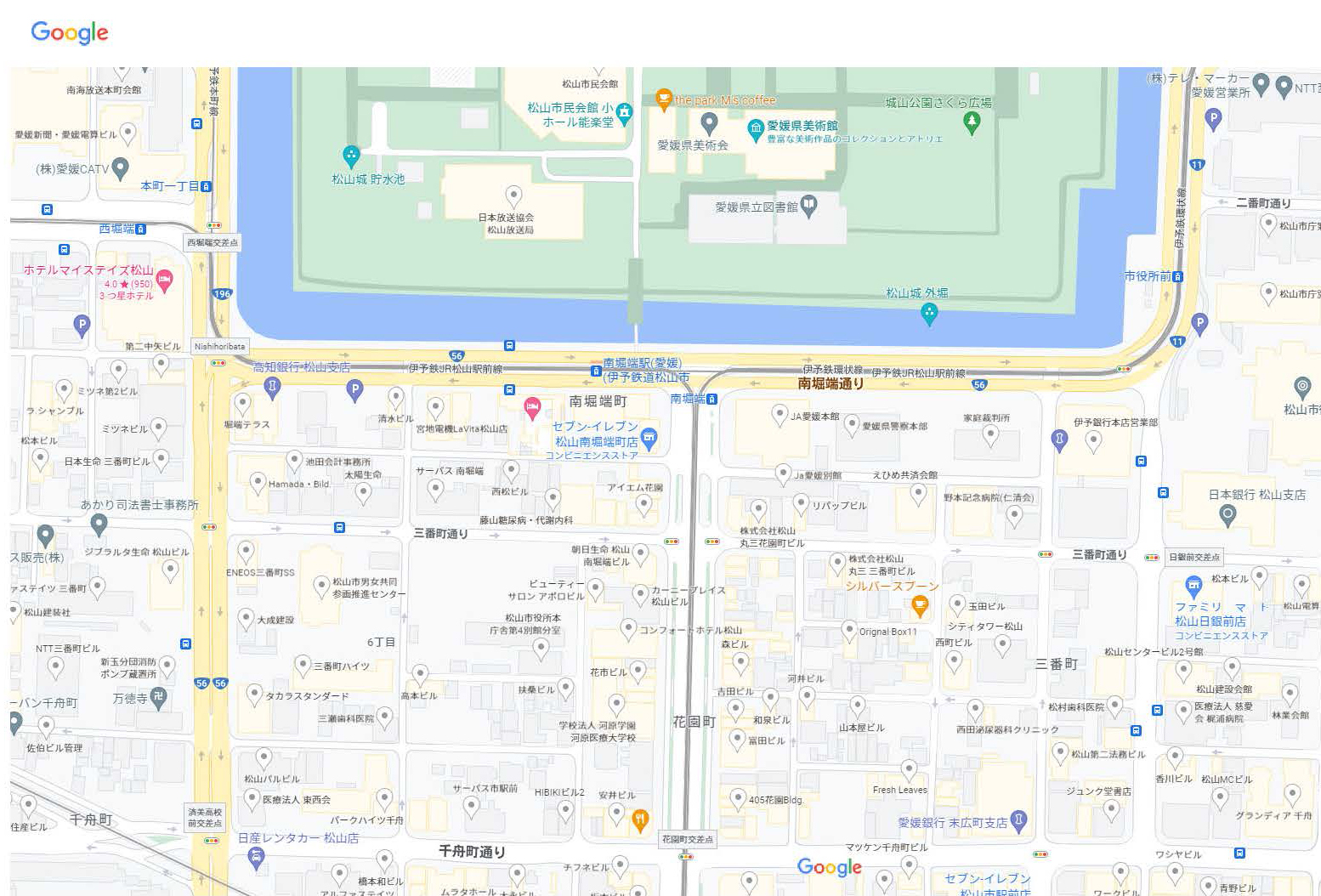 氏　名区　分（該当区分に○をお願いします）①学生・一般市民②四国本部の日本技術士会会員③四国本部以外の日本技術士会会員④日本技術士会会員以外の技術士・技術士補・修習技術者⑤学生・一般市民でCPD行事参加票を必要とする方⑥新合格者部　門会社名連絡先TEL　　FAX　　E-mail　